ประเภทของการถือศีลอดأقسام الصيام< تايلانديไทย – Thai - > 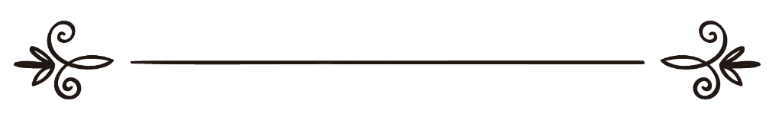 มุฮัมมัด บิน ศอลิหฺ อัล-อุษัยมีน محمد بن صالح العثيمين ผู้แปล: อัสรัน นิยมเดชาผู้ตรวจทาน: ซุฟอัม อุษมานترجمة: عصران نيومديشامراجعة: صافي عثمانประเภทของการถือศีลอดคำถามที่ 128:ท่านชัยคฺครับ อยากทราบว่าการถือศีลอดมีกี่ประเภท อะไรบ้าง ?คำตอบ:การถือศีลอดแบ่งออกเป็นสองประเภทดังนี้1. ประเภทที่เป็นวาญิบ โดยอาจเป็นวาญิบแบบมีสาเหตุ เช่น การถือศีลอดที่เป็นกัฟฟาเราะฮฺ หรือการถือศีลอดตามที่ได้บนไว้ (นะซัรฺ)หรืออาจเป็นวาญิบโดยไม่มีสาเหตุ เช่น การถือศีลอดในเดือนเราะมะฎอน ซึ่งเป็นวาญิบด้วยคำสั่งใช้ของศาสนาโดยปราศจากสาเหตุภายนอกที่เป็นการกระทำของมนุษย์2. ประเภทที่ไม่วาญิบ ซึ่งอาจมีลักษณะเจาะจง (มุอัยยัน) หรือไม่เจาะจง (มุฏลัก)ตัวอย่างกรณีที่มีลักษณะเจาะจง ก็เช่นการถือศีลอดในวันจันทร์และวันพฤหัสบดีส่วนกรณีที่ไม่เจาะจง ก็เช่นการถือศีลอดวันใดวันหนึ่งในรอบปียกเว้นหากมีตัวบทห้ามไว้ เช่น การเจาะจงถือศีลอดในวันศุกร์เพียงวันเดียวซึ่งไม่อนุญาตให้กระทำ เว้นแต่จะถือศีลอดอย่างน้อยหนึ่งวันก่อนหน้า (พฤหัสบดี) หรือหนึ่งวันหลังจากนั้น (เสาร์) ร่วมด้วยหรือกรณีที่มีตัวบทห้ามมิให้ถือศีลอดในวันอีดทั้งสอง ตลอดจนช่วงวันตัชรีก ยกเว้นผู้ประกอบพิธีหัจญ์แบบกิรอนและแบบตะมัตตุอฺซึ่งไม่ได้จัดเตรียมปศุสัตว์สำหรับเชือดพลี ก็ให้ถือศีลอดในช่วงวันตัชรีกแทนสามวันในช่วงหัจญ์ได้็น็้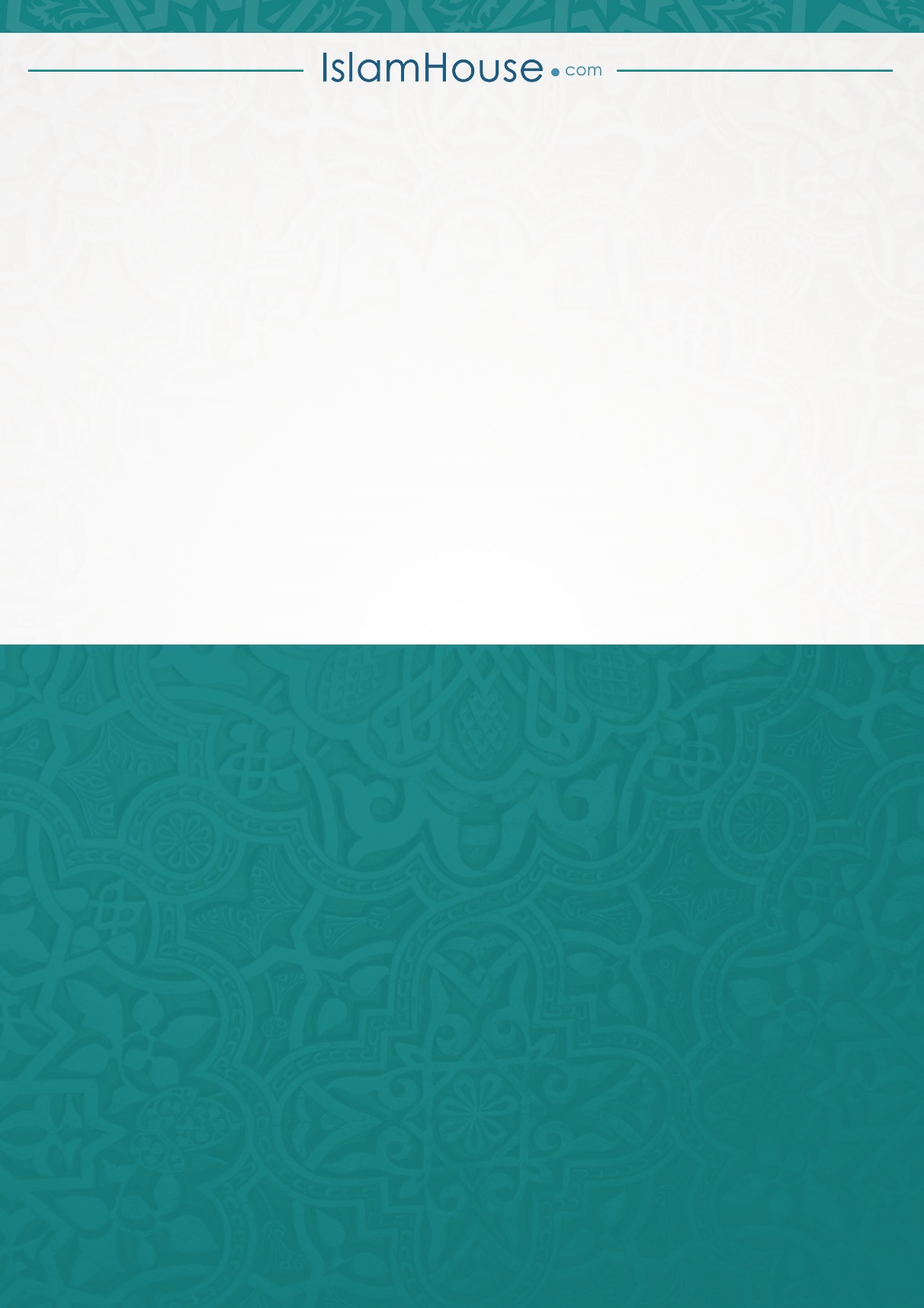 